
ՀԱՅԱՍՏԱՆԻ ՀԱՆՐԱՊԵՏՈՒԹՅԱՆ ՎԱՐԴԵՆԻՍԻ ՔԱՂԱՔԱՅԻՆ ՀԱՄԱՅՆՔԻ ԱՎԱԳԱՆԻ
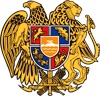 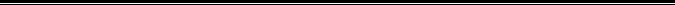 Հայաստանի Հանրապետության Գեղարքունիքի մարզի Վարդենիս համայնք
ՀՀ, Գեղարքունիքի մարզ, ք. Վարդենիս, (0269) 2 2031 vardenismer@mail.ruՈՒՂԵՐՁ18 փետրվարի   2016թվականի N 1     ՀՀ Գեղարքունիքի մարզի Վարդենիս քաղաքի բնակիչ Ռաֆիկ Համլետի Քալոյանը ծնված 04.05.1974թ-ին, 1980-1990ÃÃ. ընդունվել   ¨ ³í³ñï»É ¿ ì³ñ¹»ÝÇë  ù³Õ³ùÇ  թիվ 4 ¹åñáóÁ: Եղել է կարգապահ և հավասարակշիռ աշակերտ:
1991-1994թ, ընդունվել և ավարտել է Վարդենիսի պոլիտեխնիկական տեխնիկումի ՙԵրթևեկության կառավարումը և փոխադրումների կազմակերպումը ավտոմոբիլային տրանսպորտում՚ բաժինը: Ռաֆիկ Համլետի Քալոյանը ամուսնացած է, խնամքին ունի երկու երեխա: 1994-1996թթ. ծառայել է ՀՀ բնակաում, ստացել սերժանտի կոչում:2003-2015թթ. ծառաել է ՀՀ բնակաի 59016 զորամասում, որպես իրային ծառայության պահեստի պետ: Կոչումը՝ ենթասպա:Պարգևատրվել է.  24.11.2011թ. ՀՀ ՊՆ կողմից  ՙՀՀ Զիված ուժեր Հոբելյանական Մեդալ՚-ով Զինվորական կարգապահության բարձր ցուցանիշների համար 28.01.2010թ.  ՙՄարտական Պատրաստություն՚պատվոգրով:27.01.2011թ. ,,Մարտական Պատրաստության բարձր արդյունքների համար՛՛ պատվոգրով:05.05.2011թ.ՙ ՀՀ ՊՆ 59016զորամասի կազմավորման 18-րդ տարեդարձի կապակցությամբ՚ պատվոգրով:Որպես պարտաճանաչ, պատասխանատու, ընկերասեր և  օրինակելի  անձնավորություն նա մեծ հարգանք է վայելում շրջապատում:
Նկատի ունենալով նրա անձնային դրական  հատկանիշներն ու ընտանեկան պայմանները և ղեկավարվելով <<Տեղական ինքնակառավարման մասին>> Հայաստանի Հանրապետաւթյան  օրենքի 11-րդ հոդվածի 5-րդ կետի դրույթներով օժտված լիազորություններով. ՀԱՐԳԱՐԺԱՆ ԴԱՏԱՐԱՆԽնդրում ենք Ձեզ  ցուցաբերել մարդասիրական մոտեցում`  Ռաֆիկ Համլետի Քալոյան նկատմամբ և չկիրառել  նշանակված պայմանական պատիժը:   Կանխավ՝ շնորհակալությունՀԱՄԱՅՆՔԻ ՂԵԿԱՎԱՐ՝                                        ՎՈԼՈԴՅԱ ԽԼՈՅԱՆԿողմ -121. ԲԱՐՍԵՂՅԱՆ ՎԱՐԴԱՆ2. ԵՐԱՆՈՍՅԱՆ ԽԱՉԱՏՈՒՐ3. ԽԱՉԱՏՐՅԱՆ ԿԱՐԵՆ4. ԽԼՈՅԱՆ ԳԵՂԱՄ5. ԽՉԵՅԱՆ ԳՐԻՇԱ6. ՄԱՆՈՒԿՅԱՆ ԱՐՏԱԿ7. ՇՀՈՅԱՆ ԶԱՎԵՆ8.ՊՈՂՈՍՅԱՆ ՏԱՐՈՆ9. ՍԱՀԱԿՅԱՆ ՀԱՅԿ10. ՍԱՐԳՍՅԱՆ ԱՏՈՄ11.ՍԱՐԳՍՅԱՆ ՍԱՍՈՒՆ12.ՍԱՖԱՐՅԱՆ ԱՐՄԵՆԴեմ -0 Ձեռնպահ -0 